Технологическая карта урока географииКласс: 9Тема урока: Районирование РоссииТип урока по дидактической цели: урок «открытия нового знания»Цель дидактическая: научить обучающихся применять новые способы действия при работе с географической картой и со статистическими материаламиЦель предметная: расширение понятийной базы за счёт включения новых элементов: «экономический район», «отрасль специализации»,  «географическое разделение труда», «федеральный округ»Технология: проблемное обучениеФормы организации учебной деятельности: парная, индивидуальнаяТехнологическая карта урока для обучающегося Тема урока «Районирование России», 9 классЗадачи урока:уметь давать определения «экономический район», «географический район», «федеральный округ»;научиться выбирать географический район России для определения географического положения субъекта РФ;научиться определять специализацию экономического района;уметь показывать субъекты РФ на картах. ЗАДАНИЕ № 1 (прочитайте текст, озаглавьте карты. Используйте карточки -недостающие фрагменты мозаики)Географический район — исторически сложившаяся территория, отличающаяся особенностями природы, населения и хозяйственной специализацией. Выделяют 9 географических районов: Центральная Россия, Европейский Север, Северо-Запад, Европейский Юг (Северный Кавказ), Поволжье, Урал, то есть европейская часть России, а также Западная Сибирь, Восточная Сибирь, Дальний Восток, то есть азиатская часть России. Издавна каждая территория занимались производством определенного вида продукции. Каждая территория специализируется на производстве нескольких видов продукции, которыми обеспечивает другие части страны. В свою очередь территория получает из других частей страны ту продукцию, которую ей не достает. Отрасли специализации — это отрасли, которые являются главными на определенной территории или в стране в целом, определяющие ее лицо.Рассмотрим  и объясним факторы специализации района:Результатом  ГРТ (географического разделения труда)  являются экономические районы.Экономический район – это территория страны, состоящая из нескольких субъектов (областей, республик, краёв), которые отличаются от других своей специализацией.Как определить отрасли специализации? Для этого существует коэффициент специализации:К=             ,гдеП – доля продукции района в общем производстве страны,Н – доля населения района в общем населении страны.Если  К > 1, то данная отрасль является отраслью специализации.В Российской Федерации существует 12 экономических районов: Северный, Северо-Западный, Калининградская область, Центральный, Волго-Вятский, Центрально-Чернозёмный, Поволжский, Северо-Кавказский, Уральский, Западно-Сибирский, Восточно-Сибирский, Дальневосточный.      По указу Президента в целях укрепления эффективности федеральной государственной власти все субъекты Российской Федерации были объединены в девять федеральных округов: Северо-Западный, Центральный, Приволжский, Северо-Кавказский, Крымский, Южный, Уральский, Сибирский, Дальневосточный. Федеральный округ — группировка регионов Российской Федерации, введенная указом Президента РФ. Границы федеральных округов не всегда совпадают с границами экономических районов. Федеральные округа возглавляют полномочные представители Президента, которые должны контролировать соблюдение российского законодательства, в том числе приведение местных законов (принятых в области, республике и др.) в соответствие с федеральными.ЗАДАНИЕ № 2 (в парах решите географические задачи. Определите наиболее рациональный способ решения задач).Задача № 1. В декабре 2012 г. в Хабаровском крае открылся завод по производству строганых пиломатериалов СП «Аркаим». Мощность предприятия составляет около 180 тыс. м3 продукции в год. Завод по производству строганых пиломатериалов — один из шести, которые будут сооружены в регионе в ближайшее время. В числе других объектов — заводы по производству топливных гранул, клеёного бруса, мебельного щита, смол (клея). Общая сумма инвестиций в строительство деревообрабатывающего комплекса составит около 8 млрд рублей. Карты какого географического района России необходимо выбрать, чтобы определить местоположение Хабаровского края?1) Западной Сибири2) Северо-Запада3) Восточной Сибири4) Дальнего ВостокаЗадача № 2. На территории Борисоглебского района Ярославской области началось строительство завода по переработке 350 тонн свежего молока в сутки. По уровню технической оснащённости это будет второе предприятие в России после завода «Галактика» в Гатчине Ленинградской области. Карты какого географического района России необходимо выбрать, чтобы более детально изучить регион, в котором находится Ярославская область?1) Поволжья2) Северо-Запада3) Центральной России4) УралаЗадача № 3. В г. Сорочинске Оренбургской области строится маслоэкстракционный комбинат. Объём инвестиций в его строительство составит 2,8 млрд рублей. Мощности нового производства позволят перерабатывать 400 тыс. т сырья в год. Планируется, что предприятие будет ежегодно производить 177 тыс. т растительных масел. Окончание строительства намечено на июль 2013 г. Карты какого географического района России необходимо выбрать, чтобы более детально изучить регион, в котором расположен г. Сорочинск Оренбургской области?1) Северо-Запада2) Центральной России3) Урала4) Европейского ЮгаЗадача № 4. Липецкая область — один из лидеров в России по производству сахара. В 2012 г. началась модернизация предприятий отрасли, из-за которой объёмы производства сахара составили всего 410,5 тыс. т. После её завершения планируется превзойти уровень 2011 г. —  634 тыс. т. Карты какого географического района России необходимо выбрать, чтобы более детально изучить регион, в котором расположена Липецкая область?1) Поволжья2) Европейского Юга3) Урала4) Центральной РоссииЗадача № 5. 8 сентября 2012 г. в Белореченском районе Краснодарского края состоялся торжественный ввод в эксплуатацию предприятия по производству соков и сокосодержащих напитков. Проектная мощность нового предприятия — 250 млн литров сока. Карты какого географического района России необходимо выбрать, чтобы более детально изучить регион, в котором расположен Белореченский район Краснодарского края?1) Поволжья2) Европейского Юга3) Урала4) Центральной РоссииЗадача № 6. 25 сентября 2009 г. в деревне Чудцы Бокситогорского района Ленинградской области состоялось официальное открытие первой очереди деревообрабатывающего комплекса ООО «ММ-Ефимовское». Новый завод по производству досок толщиной от 13 до 100 мм разместился на территории площадью 24 га. Карты какого географического района России необходимо выбрать, чтобы определить местоположение Бокситогорского района Ленинградской области?1) Поволжья2) Северо-Запада3) Европейского Севера4) Центральной РоссииЗадача № 7. В Омске находится крупнейший в азиатской части России нефтеперерабатывающий завод, который начал действовать с середины XX в. Ежегодно здесь перерабатывается 27 млн т нефти. Его продукция - различные виды топлива, нефтепродукты, изделия нефтехимии и др., отвечает современным требованиям. Карты какого географического региона России необходимо выбрать, чтобы определить местоположение Омской области?1) Восточная Сибирь2) Дальний Восток3) Западная Сибирь4) УралЗадача № 8. Сокольский деревообрабатывающий комбинат (г. Сокол, Вологодская область) первым в стране освоил технологию производства клееного бруса. Проектная мощность завода — 100 000 м3 клееной древесины в год. На сегодняшний день это одно из самых крупных предприятий в России по производству клееного бруса и балок (до 12 м). Карты какого географического района России необходимо выбрать, чтобы определить местоположение Вологодской области?1) Европейский Север2) Восточная Сибирь3) Западная Сибирь4) УралЗАДАНИЕ № 3 (определите отрасли специализации выделенного экономического района. Подготовьтесь показать на карте район, а на картосхеме - специализацию района. Используйте условные знаки, размещённые в учебном кабинете. Работа в парах.)ЗАДАНИЕ № 4.  На карте покажите федеральный округ, в котором мы с вами живём.Задание № 5 (Заполните таблицу. Задание выполняется индивидуально)Рефлексия деятельности на урокеДомашнее задание: для всех - знать определения, формулу, по выбору – назвать ученых и исследователей, предлагавших свои способы деления территории России или по заданию № 2 объяснить, почему в субъектах РФ сформировалась та или иная отрасль промышленности. Карты для мозаики 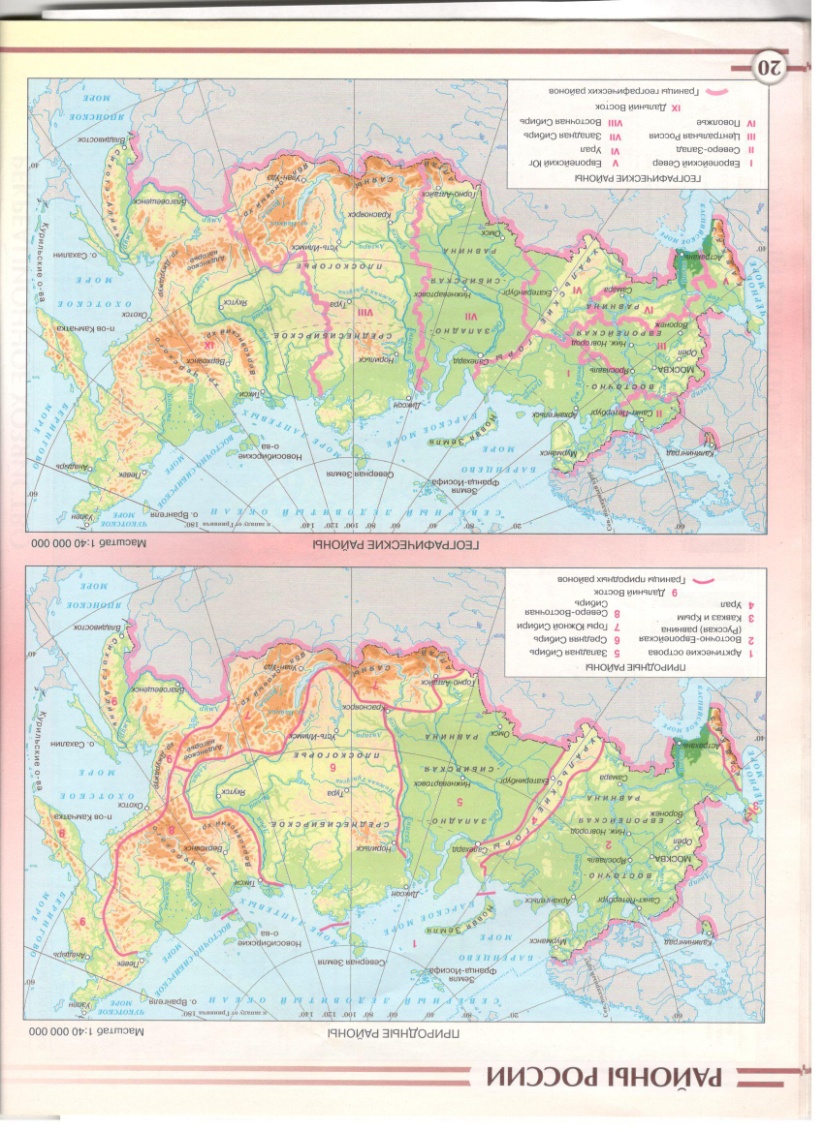 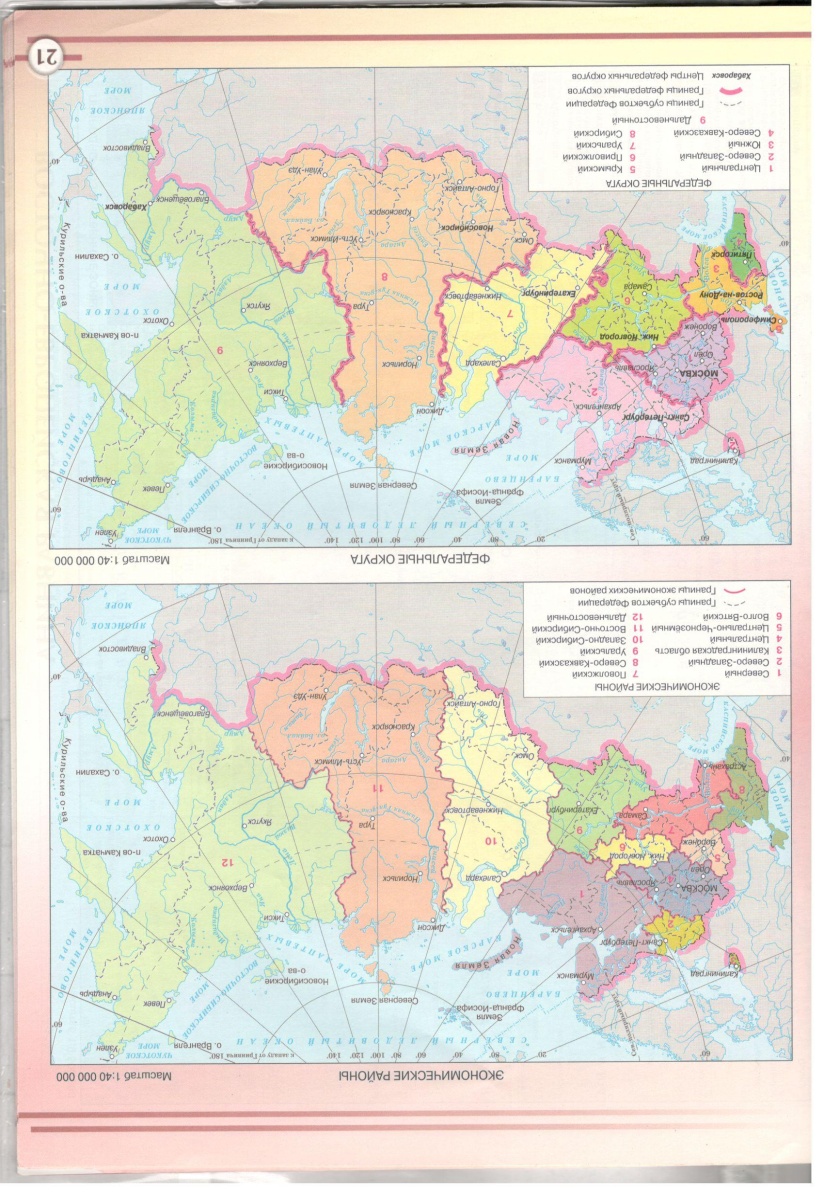 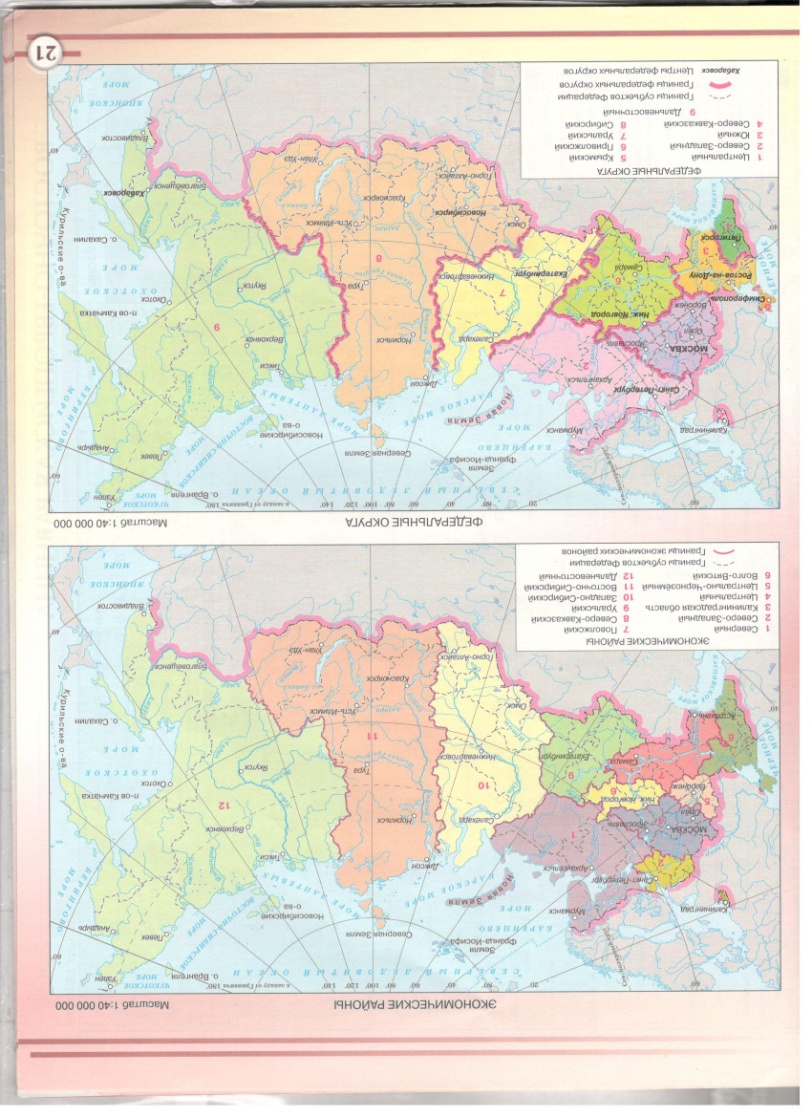 Картосхема на доскеЗадачиПланируемые результаты1. Изучить подходы к районированию территории России и виды районирования1. Называют виды районирования 2. Определить понятия «экономический район», «географический район», «федераль-ный округ»2. Дают определения понятиям3. Показывают на карте экономические районы, федеральный округ проживания3. Определить принадлежность некоторых субъектов РФ к географическим районам4. Выбирают географический район России для определения географического положения субъекта РФ4. Определить специализацию крупных экономических районов РФ5. Применяют формулу для расчёта специализации6. Объясняют факторы, влияющие на специализацию района7. Формулируют понятие «географическое разделение труда»5. Способствовать формированию ценностей географических знаний1. Осознание ценностей географического знания для использования в повседневной жизни 6. Развивать умения работать в группе со статистическими данными, способствовать формированию географической культуры, развитие кругозора, памяти, логики, воображения и интеллекта1. Умение организовывать свою деятельность, определять её цели и задачи, умение вести самостоятельный анализ информации, умение взаимодействовать с людьми и работать в коллективе; высказывать суждения, подт-верждая их фактами; владение элементарными практическими умениями работы с статистическими данными для исследованияЭтапДеятельность учителяДеятельность учащихсяЭтап мотивации (самоопределения) к учебной деятельности2 минуты1. Предлагает ученикам из кусочков мозаики собрать три карты (приём «Мозаика»)2. Осуществляет проверку Работают в парах, собирают три картыАктуализация и фиксирование затруднения в пробном действии. Этап выявления места и причины затруднений1 минута1. Предлагает каждому дать название картам (приём «Приду-май заголовок») Осознают, что карты разные, высказывают предположения Этап построение проекта выхода из создавшейся ситуации4 минуты+ Карты разрезаны по-разному (по районам России). Как данный факт может быть связан с темой урока?+Деление территории на районы называется районированием, поэтому тема урока звучит «Районирование России». Посмотрите на ваши карты, какие проблемы увидели? Попробуйте сформулировать цель урока. 1. В информационном источнике просит прочитать текст. С помощью недостающих элементов мозаики озаглавить карты. 2. Конкретизирует задачи урока.3. Осуществляет мотивацию. Просит ответить на вопрос «Зачем нужно изучать районы России?»Называют тему урока «Районы России», «Виды районов России».В трёх картах разные районы. Значит необходимо узнать названия районов, почему применяются разные виды районирования  Читают текст, определяют, как можно назвать карты В технологической карте урока уточняют задачи урока.Отвечают на вопросРеализация построенного проекта28 минут1. Спрашивает определение географического района. Показывает на карте районы, просит их назвать.2. Предлагает в парах решить задачи (задание 2).По первой задаче просит назвать рациональный способ решения задач. Обязательны 2,3,4, остальные по времени выполнения.3. Спрашивает определение экономического района, предлагает провести исследование по определению выбранных учителем эконо-мических районов (задание 3). 4. Спрашивает об условиях, чтобы отрасль промышленности считалась отраслью специали-зации. Просит сформулировать понятие «географическое разделение труда». 5. Спрашивает определение федерального округа, просит показать федеральный округ проживания.Дают определение понятию, определяют название районов: Центральная Россия, Европейский Север, Северо-Запад, Европейский Юг (Северный Кавказ), Поволжье, Урал, Западная Сибирь, Восточная Сибирь, Дальний Восток.Работают в парах, определяют принадлежность указанных субъектов РФ к географическим районам.Дают определение понятию, отражают на картосхеме специализацию указанного района. Демонстрируют результаты исследования.Рассказывают об условиях, формулируют определение.Дают определение понятию, показывают ЦФО Этап первичного закрепления (самостоятельная работа). 2 минуты 1. Предлагает заполнить таблицу (выбрать 1 субъект).2. ПроверкаВыполняют задание, проверяют Этап включения в систему знаний и повторения1 минута1. Спрашивает, как можно районировать территорию? Отвечают на вопросЭтап рефлексии учебной деятельности на уроке1 минута1. Предлагает рефлексию результатов работы. Осуществляют рефлексиюДомашнее задание1 минута1. Задаёт домашнее заданиеВоспринимают, если необходимо, задают вопросы. наличие транспорта для обмена продукциейособенности экономико-географического положенияпродукция необходимая странеСпециализация территорийпроизводство продукции дешевле, чем в других странахпродукции может выпускаться больше, чем необходимодля выпуска продукции имеются природные ресурсыРайоныДоля числен-ности населенияЭлектроэнергетика Топливная промышленностьМеталлургия Машиностроение Химическая промышленность Лесная промышленность Промышленность стройматериалов Легкая промышленность Пищевая промышленность Условное обозначениеН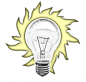 П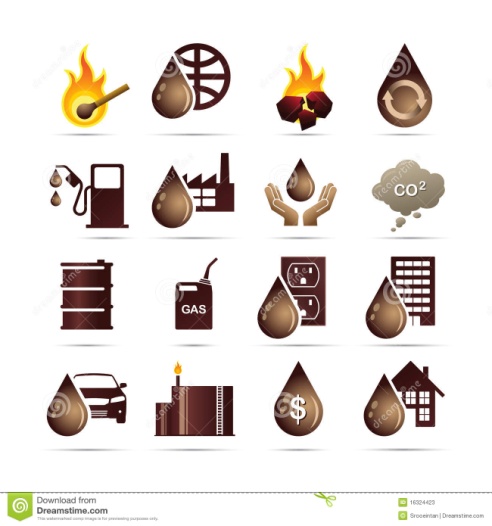 П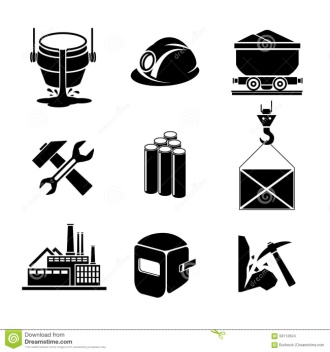 П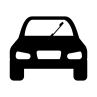 П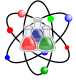 П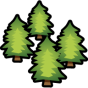 П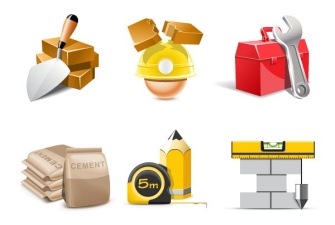 П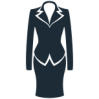 П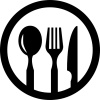 ПСеверный411141774201115Северо-Западный6124731385129Центральный21174431746324Волго-Вятский512110381264215Центрально-Черноземный515-4212416119Поволжский1110205361313111Северо-Кавказский13185516736337Уральский141015371962317Западно-Сибирский10116577211-6Восточно-Сибирский6145511139214Дальневосточный 518102914152120Субъект РФГеографический районЭкономический районФедеральный округОмская областьВоронежская областьКостромская областьДаНетЧто нужно  сделать, чтобы устранить пробелы1. Могу дать определения «географический район», «экономический район», «федеральный округ»2. Могу по картам определить принадлеж-ность субъекта РФ к географическому, экономическому районам, федеральному округу3. Знаю формулу определения специализации района4. Могу определить специализацию района 